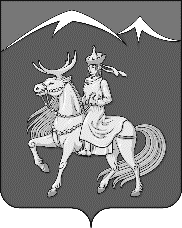 АДМИНИСТРАЦИЯ СЕЛЬСКОГО ПОСЕЛЕНИЯ СУМОН КАРА-ХОЛЬСКИЙБАЙ-ТАЙГИНСКИЙ КОЖУУН РЕСПУБЛИКИ ТЫВАРАСПОРЯЖЕНИЕТЫВА РЕСПУБЛИКАНЫН БАЙ-ТАЙГА КОЖУУННУНКАРА-ХОЛЬ СУМУ ЧАГЫРГАЗЫ.АЙТЫЫШКЫН№ 96от «28» декабря 2022 г«Об утверждении перечня главных администраторов доходов бюджета администрации сельского поселения сумон Кара-Хольский «Бай-Тайгинский кожуун Республики Тыва»В соответствии с 3 абзацем пункта 3.2 статьи 160.1 Бюджетного кодекса Российской Федерации, постановлением Правительства РФ от 16 сентября 2021 года № 1569 «Об утверждении общих требований к закреплению за органами государственной власти (государственными органами) субъекта Российской Федерации, органами управления территориальными фондами обязательного медицинского страхования, органами местного самоуправления, органами местной администрации полномочий главного администратора доходов бюджета и к утверждению перечня главных администраторов доходов бюджета субъекта Российской Федерации, бюджета территориального фонда обязательного медицинского страхования, местного бюджета»: 1.Утвердить прилагаемый перечень главных администраторов доходов бюджета администрации сельского поселения сумон Кара-Хольский «Бай-Тайгинский кожуун Республики Тыва».2.В случаях изменения состава и (или) функций главных администраторов доходов бюджетов, а также изменения принципов назначения и присвоения структуры кодов классификации доходов бюджетов изменения в перечень главных администраторов доходов бюджетов, а также в состав закрепленных за ними кодов классификации доходов бюджетов вносятся на основании нормативного правового акта муниципального района без внесения изменений в закон о бюджете и настоящее распоряжение.3. Настоящее распоряжение применяется к правоотношениям, возникающим при составлении и исполнении бюджетов бюджетной системы муниципального района, начиная с бюджетов на 2023 год и на плановый период 2024 и 2025 годов.4. Разместить настоящее распоряжение на официальном сайте администрации Кара-Холь в информационно-телекоммуникационной сети «Интернет». И. о. председателя администрации                                                  С-С.С. СалчакУтвержденораспоряжением администрациисельского поселениясумон Кара-Хольскийот 14 ноября 2022 г. №72               Переченьглавных администраторов доходов бюджета администрации сельского поселения сумон Кара-Хольский «Бай-Тайгинский кожуун Республики Тыва»Код бюджетной классификацииКод бюджетной классификацииНаименованиеглавного администратора доходовДоходов сельского бюджетаНаименование123Администрация сельского поселения сумон Кара-Хольский «Бай-Тайгинский кожуун Республики Тыва»Администрация сельского поселения сумон Кара-Хольский «Бай-Тайгинский кожуун Республики Тыва»Администрация сельского поселения сумон Кара-Хольский «Бай-Тайгинский кожуун Республики Тыва»0121 17 01050 05 0000 180Невыясненные поступления, зачисляемые в бюджеты муниципальных районов0121 17 14030 10 0000 150Средства самообложения граждан, зачисляемые в бюджеты сельских поселений 0122 02 16001 10 0000 150Дотации бюджетам сельских поселений на выравнивание бюджетной обеспеченности из бюджетов муниципальных районов0122 02 15002 10 0000 150Дотации бюджетам сельских поселений на поддержку мер по обеспечению сбалансированности бюджетов            0122 02 30024 10 0000 150Субвенции бюджетам сельских поселений на выполнение передаваемых полномочий субъектов Российской Федерации0122 02 35118 10 0000 150Субвенции бюджетам сельских поселений на осуществление первичного воинского учета на территориях, где отсутствует военные комиссариаты            012 2 0 2 49999 10 0000 150Прочие межбюджетные трансферты, передаваемые бюджетам сельских поселений            0122 08 05000 10 0000 150Перечисления из бюджетов сельских поселений ( в бюджеты поселений) для осуществления возврата (зачета) излишне уплаченных или излишне взысканных сумм налогов, сборов и иных платежей, а также сумм процентов за несвоевременное осуществление такого возврата и процентов, начисленных на излишне взысканные суммы182Управление Федеральной налоговой службы по Республике Тыва1821 01 02010 01 1000 110Налог на доходы физических лиц с доходов, источником которых является налоговый агент, за исключением доходов, в отношении которых исчисление и уплата налога осуществляются в соответствии со статьями 227, 227.1 и 228 Налогового кодекса Российской Федерации1821 01 02010 01 2100 110Налог на доходы физических лиц с доходов, источником которых является налоговый агент, за исключением доходов, в отношении которых исчисление и уплата налога осуществляются в соответствии со статьями 227, 227.1 и 228 Налогового кодекса Российской Федерации          (пени по соответствующему платежу)1821 01 02020 01 1000 110Налог на доходы физических лиц с доходов, полученных от осуществления деятельности физическими лицами, зарегистрированными в качестве индивидуальных предпринимателей, нотариусов, занимающихся частной практикой, адвокатов, учредивших адвокатские кабинеты, и других лиц, занимающихся частной практикой в соответствии со статьей 227 Налогового кодекса Российской Федерации1821 01 02030 01 1000 110Налог на доходы физических лиц с доходов, полученных физическими лицами в соответствии со статьей 228 Налогового кодекса Российской Федерации1821 05 03010 01 1000 110Единый сельскохозяйственный налог1821 05 03010 01 2100 110Единый сельскохозяйственный налог (пени по соответствующему платежу)1821 05 03010 01 3000 110Единый сельскохозяйственный налог (суммы денежных взысканий (штрафов) по соответствующему платежу согласно законодательству РФ)1821 06 01030 10 1000 110Налог на имущество физических лиц, взимаемый по ставкам, применяемым к объектам налогообложения, расположенным в границах сельских поселений (сумма платежа (перерасчеты, недоимка и задолженность по соответствующему платежу, в том числе по отмененному)1821 06 01030 10 2100 110Налог на имущество физических лиц, взимаемый по ставкам, применяемым к объектам налогообложения, расположенным в границах сельских поселений (пени по соответствующему платежу)1821 06 0603310 1000 110Земельный налог с организаций, обладающих земельным участком, расположенным в границах сельских поселений (сумма платежа (перерасчеты, недоимка и задолженность по соответствующему платежу, в том числе по отмененному)1821 06 0603310 2100 110Земельный налог с организаций, обладающих земельным участком, расположенным в границах сельских поселений (пени по соответствующему платежу)1821 06 0603310 3000 110Земельный налог с организаций, обладающих земельным участком, расположенным в границах сельских поселений (суммы денежных взысканий (штрафов) по соответствующему платежу, согласно законодательству РФ)1821 06 0604310 1000 110Земельный налог с физических лиц, обладающих земельным участком, расположенным в границах сельских поселений (сумма платежа (перерасчеты, недоимка и задолженность по соответствующему платежу, в том числе по отмененному)1821 06 0604310 2100 110Земельный налог с физических лиц, обладающих земельным участком, расположенным в границах сельских поселений (пени по соответствующему платежу)1821 06 0604310 3000 110Земельный налог с физических лиц, обладающих земельным участком, расположенным в границах сельских поселений (суммы денежных взысканий (штрафов) по соответствующему платежу, согласно законодательству РФ)182   1 16 10123 01 0101 140Доходы от денежных взысканий (штрафов), поступающие в счет погашения задолженности, образовавшейся до 1 января 2020 года, подлежащие зачислению в бюджет муниципального образования по нормативам, действовавшим в 2019 году ( доходы бюджетов сельских поселений за исключением доходов, направляемых на формирование муниципального дорожного фонда, а также иных платежей в случае принятия решения финансовым органом муниципального образования о раздельном учете задолженности)